                              NİGAHİ SOYKAN İLKOKULU   4 /F   SINIFI  BAŞKAN SEÇİMİ                                           BİRLEŞİK   OY PUSULASI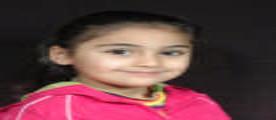 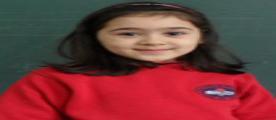 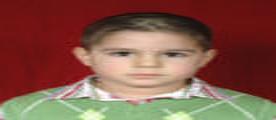 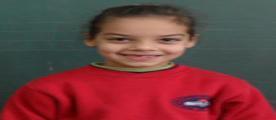 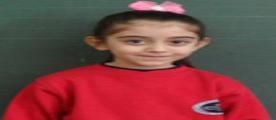 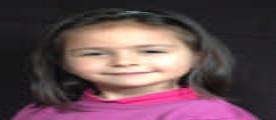                GAMZE ÜLKE         NİSA ARSLAN         MERT  AKYOL         EYLÜL SÖZAN       SENANUR  AVCİ            İPEKSU  GÜL                        NİGAHİ SOYKAN İLKOKULU   4/ F  SINIFI  BAŞKAN SEÇİMİ                                           BİRLEŞİK   OY PUSULASI               GAMZE ÜLKE        NİSA ARSLAN         MERT  AKYOL         EYLÜL SÖZAN       SENANUR  AVCİ            İPEKSU  GÜL                     NİGAHİ SOYKAN İLKOKULU    4 /F SINIFI  BAŞKAN SEÇİMİ                                           BİRLEŞİK   OY PUSULASI               GAMZE ÜLKE        NİSA ARSLAN         MERT  AKYOL         EYLÜL SÖZAN       SENANUR  AVCİ            İPEKSU  GÜL                          NİGAHİ SOYKAN İLKOKULU   4 /F SINIFI   BAŞKAN SEÇİMİ                                           BİRLEŞİK   OY PUSULASI               GAMZE ÜLKE        NİSA ARSLAN         MERT  AKYOL         EYLÜL SÖZAN       SENANUR  AVCİ            İPEKSU  GÜL